12th June, 2020Dear Parents / CarersReopening Letter 5 - For Parents of Keyworker Children Years 2, 3 and 4As I promised in the letter on 1st June, I am writing to you today to give you more information regarding the wider reopening of the school on Monday 15th June.The essential information you need is set out in a table below:Additional InformationPick up and drop off:We have made a slight change to the information in Re-Opening letter 3, asking that you arrive within a 10 minute ‘window’. Please arrive in this slot so you can drop off and be off site before the next group arrives, thank you.The courtyard has been divided in half and for Keyworker children, you need to enter by the school driveway to be able to get to the main entrance to the school.As you arrive, please queue (if necessary) from the school gate as you wait to enter the courtyard and use the marks to join the limited queuing space available in front of the gate.After dropping off / picking up your child at the yellow and black tape by the gate, please go round the Herras fencing, as directed by the signage, to exit again through the gate.Please give way to parents coming in and avoid blocking the gate. Thank you.Welcome Back PowerpointWe have created a powerpoint presentation, included with this letter, for you to look at with your child. It covers a lot of the same information in this letter and using pictures and links to videos on our YouTube page, hopefully makes clear how school will be when the children get back on Monday.We hope that going through the presentation with your child will be useful in reducing any anxiety they may feel and helping them to understand some of the changes that they will find in school, so it isn't such a surprise on Monday.We are very much looking forward to welcoming many of our Saplings, Pine and Year one children back on Monday and we hope that, despite the difficulties and the strange circumstances, they all make a very positive and happy start back with us and enjoy seeing some of their friends and school staff again.Yours sincerely,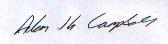 Adam J G CampbellHeadteacherKeyworker Children Y2, 3 and 4Keyworker Children Y2, 3 and 4Group BaseOak ClassGroup leaderMiss Hamilton, Mrs Baker and Mrs WilsonArrival at school9.00 – 9.10amEnter through the main entrance via the school driveway gate and drop your child off at the outside main entrance.Morning Playtime10:30 - 10:45 on the KS2 Playground / KS2 FieldLunchtime12.00 – 1.30 lunch in Oak classroom and play on KS2 playgroundAfternoon Playtime2.50 – 3.05 KS2 Playground/KS2 FieldGoing Home3:30pm (12:30 pm on Wednesdays).  Enter the school via the school driveway gate and collect your child from the outside main entrance.